GULBENES NOVADA DOMES LĒMUMSGulbenēPar Stradu pagasta dzīvokļa īpašuma “Šķieneri 9” - 1 atsavināšanuIzskatīts …., 2022.gada 27.decembra iesniegums (Gulbenes novada pašvaldībā saņemts 2022.gada 29.decembrī un reģistrēts ar Nr. GND/5.13.2/22/3178-R) ar lūgumu atsavināt dzīvokļa īpašumu “Šķieneri 9” – 1, Šķieneri, Stradu pagasts, Gulbenes novads. Iesniegumam pievienotas izziņas par komunālo maksājumu parādu neesību un dzīvokļa īres līguma kopija.1996.gada 4.aprīlī starp Gulbenes rajona Stradu pagastu un …., noslēgts dzīvojamās telpas īres līgums par dzīvokļa īpašumu “Šķieneri 9” – 1, Šķieneri, Stradu pagasts, Gulbenes novads.2022.gada 27.oktobrī Gulbenes novada dome pieņēma lēmumu Nr. GND/2022/1002 (protokols Nr.20; 46.p.) “Par dzīvokļa “Šķieneri 9” – 1, Šķieneri, Stradu pagasts, Gulbenes novads, īres līguma pārjaunošanu”, ar kuru nolēma grozīt ar …. noslēgto dzīvojamās telpas Nr.1, kas atrodas “Šķieneri 9”, Šķieneri, Stradu pagasts, Gulbenes novads, īres līgumu, un noslēgt to ar viņas dēlu …., nemainot tā noteikumus un nosacījumus. Lēmums tika pieņemts pamatojoties uz Dzīvojamo telpu īres likuma 16.panta trešo daļu, kas nosaka, ka īrnieka nāves gadījumā īrnieka ģimenes loceklim, kurš saskaņā ar šā likuma 14.panta noteikumiem ir iemitināts dzīvojamā telpā, triju mēnešu laikā ir tiesīgs prasīt dzīvojamās telpas īres līguma noslēgšanu ar viņu iepriekšējā īrnieka vietā, nemainot iepriekšējā īres līguma nosacījumus, izņemot īres līguma termiņu, kuru nosaka ne ilgāku par 10 gadiem.2022.gada 1.novembrī starp SIA “Gulbenes Energo serviss” un … noslēgts dzīvojamās telpas īres līguma pārjaunojums Nr. GES/1.33/22/324 par dzīvokļa īpašumu “Šķieneri 9” – 1, Šķieneri, Stradu pagasts, Gulbenes novads. Īres līguma termiņš noteikts līdz 2032.gada 31.oktobrim.2002.gada 1. janvārī stājās spēkā likums “Par palīdzību dzīvokļa jautājumu risināšanā”, kas nosaka, ka palīdzības reģistrs iekārtojams katrā pašvaldībā, kurā ir personas, kas vēlas un ir tiesīgas saņemt palīdzību. Viens no palīdzības veidiem – pašvaldībai piederošā vai tās nomātās dzīvojamās telpas izīrēšana. Lēmumu par reģistrēšanu palīdzības reģistrā un dzīvojamās telpas izīrēšanu pieņem pašvaldības dome. Minētā likuma 20.pants nosaka, ka šajā likumā paredzētajos gadījumos un noteiktajā kārtībā izīrētās dzīvojamās telpas netiek nodotas privatizācijai, tās nevar iegūt īpašumā līdz dzīvojamās mājas privatizācijai un tās nav pārdodamas vai citādi atsavināmas dzīvojamo telpu īrniekiem vai citām personām.Ņemot vērā, ka sākotnēji dzīvojamās telpas īres līgums ar … noslēgts pirms likuma “Par palīdzību dzīvokļa jautājumu risināšanā” stāšanās spēkā un dzīvokļa īpašums nav piešķirts kā palīdzība dzīvokļu jautājumu risināšanā, un pamatojoties uz 2022.gada 27.oktobra Gulbenes novada domes lēmumu Nr. GND/2022/1002 (protokols Nr.20; 46.p.) “Par dzīvokļa “Šķieneri 9” – 1, Šķieneri, Stradu pagasts, Gulbenes novads, īres līguma pārjaunošanu”, dzīvojamo telpu “Šķieneri 9” – 1, Šķieneri, Stradu pagasts, Gulbenes novads, īres līgumu ar visiem tā noteikumiem un nosacījumiem pārņēma …. dēls ….. ir tiesīgs atsavināt dzīvokļa īpašumu “Šķieneri 9” – 1, Šķieneri, Stradu pagasts, Gulbenes novads.Pamatojoties uz Pašvaldību likuma 10.panta pirmās daļas 16.punktu, kas nosaka, ka dome ir tiesīga izlemt ikvienu pašvaldības kompetences jautājumu un tikai domes kompetencē ir lemt par pašvaldības nekustamā īpašuma atsavināšanu un apgrūtināšanu, kā arī par nekustamā īpašuma iegūšanu, 73.panta ceturto daļu, kas nosaka, ka pašvaldībai ir tiesības iegūt un atsavināt kustamo un nekustamo īpašumu, kā arī veikt citas privāttiesiskas darbības, ievērojot likumā noteikto par rīcību ar publiskas personas finanšu līdzekļiem un mantu, Publiskas personas mantas atsavināšanas likuma 4.panta ceturtās daļas 5.punktu, kas nosaka, ka atsevišķos gadījumos publiskas personas nekustamā īpašuma atsavināšanu var ierosināt īrnieks vai viņa ģimenes loceklis, ja viņš vēlas nopirkt dzīvojamo māju, tās domājamo daļu vai dzīvokļa īpašumu šā likuma 45.pantā noteiktajā kārtībā, 5.panta pirmo daļu, kas cita starpā nosaka, ka atļauju atsavināt atvasinātu publisku personu nekustamo īpašumu – attiecīgās atvasinātās publiskās personas lēmējinstitūcija, šā panta piekto daļu, kas nosaka, ka lēmumā par nekustamā īpašuma atsavināšanu tiek noteikts arī atsavināšanas veids un, ja nepieciešams, nekustamā īpašuma turpmākās izmantošanas nosacījumi un atsavināšanas tiesību aprobežojumi, 8.panta otro daļu, kas nosaka, ka atsavināšanai paredzētā atvasinātas publiskas personas nekustamā īpašuma novērtēšanu organizē attiecīgās atvasinātās publiskās personas lēmējinstitūcijas noteiktajā kārtībā, 37.panta pirmās daļas 4.punktu, kas nosaka, ka pārdot publiskas personas mantu par brīvu cenu var, ja nekustamo īpašumu iegūst 4.panta ceturtajā daļā minētā persona; šajā gadījumā pārdošanas cena ir vienāda ar nosacīto cenu, un Attīstības un tautsaimniecības komitejas ieteikumu, atklāti balsojot: ar … balsīm “PAR”-, “PRET”-, “ATTURAS”-, Gulbenes novada dome NOLEMJ:1. REĢISTRĒT dzīvokļa īpašumu “Šķieneri 9” – 1, Šķieneri, Stradu pagasts, Gulbenes novads, (telpu grupas kadastra apzīmējums 5090 002 0034 027 001), zemesgrāmatā kā patstāvīgu nekustamo īpašumu.2. UZDOT Gulbenes novada pašvaldības administrācijas Īpašumu pārraudzības nodaļai veikt darbības, kas saistītas ar iepriekšminētā nekustamā īpašuma ierakstīšanu zemesgrāmatā uz Gulbenes novada pašvaldības vārda.3. NODOT atsavināšanai Gulbenes novada pašvaldībai piekrītošo dzīvokļa īpašumu “Šķieneri 9” – 1, Šķieneri, Stradu pagasts, Gulbenes novads, kas sastāv no telpu grupas ar kadastra apzīmējumu 5090 002 0034 027 001, un pie tā piederošās kopīpašuma 531/10405 domājamās daļas no būves ar kadastra apzīmējumu 5090 002 0034 027 (daudzdzīvokļu ēka), par brīvu cenu ….4. UZDOT Gulbenes novada domes Īpašuma novērtēšanas un izsoļu komisijai organizēt lēmuma 1.punktā minētā nekustamā īpašuma novērtēšanu un nosacītās cenas noteikšanu un iesniegt to apstiprināšanai Gulbenes novada domes sēdē.Gulbenes novada domes priekšsēdētājs				A.CaunītisSagatavoja: M.Ķelle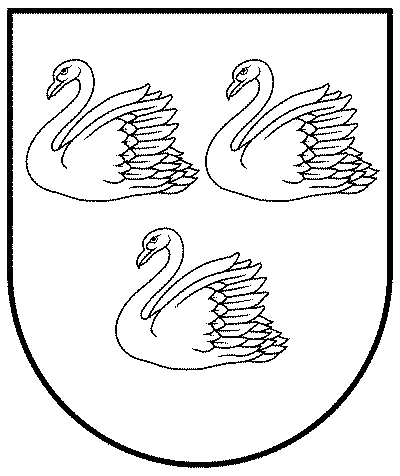 GULBENES NOVADA PAŠVALDĪBAReģ. Nr. 90009116327Ābeļu iela 2, Gulbene, Gulbenes nov., LV-4401Tālrunis 64497710, mob. 26595362, e-pasts: dome@gulbene.lv, www.gulbene.lv2023.gada 26.janvārī                            Nr. GND/2023/                            (protokols Nr. ; .p)